Adatkezelési tájékoztató a Budapest II. kerületi Polgármesteri Hivatal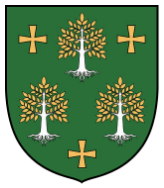 Hajós Alfréd Sportösztöndíj folyamathoz kapcsolódó adatkezelésekhezA Budapest II. kerületi Polgármesteri Hivatal (továbbiakban: Adatkezelő) az Európai Parlament és Tanács (EU) 2016/679 számú, a természetes személyeknek a személyes adatok kezelése tekintetében történő védelméről és az ilyen adatok szabad áramlásáról, valamint a 95/46/EK rendelet hatályon kívül helyezéséről szóló általános adatvédelmi rendeletével (továbbiakban: Általános Adatvédelmi Rendelet/GDPR) összhangban az alábbi tájékoztatást adja AdatkezelőNév: Budapest II. kerületi Polgármesteri HivatalSzékhely: 1024 Budapest, Mechwart liget 1. Honlap: https://masodikkerulet.hu/ Telefonszám: +36-1-346-5400E-mail cím: info@masodikkerulet.hu Képviselő: Dr. Szalai TiborKépviselő elérhetősége: szalai.tibor@masodikkerulet.hu Az adatvédelmi tisztviselő elérhetőségeAdatvédelmi tisztviselő neve: Közinformatika Nonprofit Kft.E-mail cím: adatvedelem@masodikkerulet.huLevelezési cím: 1043 Budapest, Csányi László u. 34Telefonos elérhetősége: 06 (1) 610 9383 / 103Érintettek kategóriáiAz ösztöndíjra jelentkező személy, Szülő vagy gondviselő Az adatkezelés céljaA Hajós Alfréd Sportösztöndíjra való jelentkezés biztosítása, az ösztöndíj kérelem elbírálása, folyósítása Kezelt adatok köreA kezelt személyes adatok az ügyhöz tartozó nyomtatványon kerültek feltüntetésre. A nyomtatvány a jelen tájékoztató mellékletét képezi.Az adatkezelés jogalapja A GDPR 6. cikk (1) bekezdés e) pontja, az adatkezelés az Adatkezelőre ruházott közhatalmi jogosítványok gyakorlása keretében végzett, illetve az Adatkezelő közérdekű feladatainak végrehajtásához szükségesKapcsolódó jogszabályok:Budapest Főváros II. Kerületi Önkormányzat Képviselő-testületének 32/2019. (XII. 20.) önkormányzati rendelete„Budapest Főváros II. Kerület Önkormányzatának Hajós Alfréd Sport Ösztöndíj” alapításáról és adományozásárólA kezelt személyes adatok forrásaAz adatokat az érintett szolgáltatja az AdatkezelőnekA személyes adatokhoz hozzáférő személyek, a személyes adatok továbbítása, címzettjei, illetve a címzettek kategóriáiA személyes adatokhoz a Hivatal megfelelő osztályán, az üggyel foglalkozó munkatársak férnek hozzá.Adatfeldolgozó:Adatkezelő csak kivételes esetben és jogszabályi kötelezettség alapján adja át az Érintett személyes adatait állami szervek, hatóságok - így különösen bíróság, ügyészség, nyomozó hatóság és szabálysértési hatóság, Nemzeti Adatvédelmi és Információszabadság Hatóság – számára.A személyes adatok tárolásának időtartamaA célhoz kapcsolódó iratokat az Adatkezelő a közfeladatot ellátó szervek iratkezelésére vonatkozó jogszabályi követelmények szerint iktatja (A köziratokról, a közlevéltárakról és a magánlevéltári anyag védelméről szóló 1995. évi LXVI. törvény (a továbbiakban: Ltv.), illetve a közfeladatot ellátó szervek iratkezelésének általános követelményeiről szóló 335/2005. (XII. 29.) Korm. rendelet. ), és az iktatott iratok között a mindenkor hatályos irattári tervben meghatározott selejtezési időig, illetve – ennek hiányában – levéltárba adásáig kezeli. A jelen iratok pontos selejtezési ideje: 10 évAz adatkezelés során biztosított biztonság A Hivatal a személyes adatokat az információbiztonsági előírásoknak megfelelően védett szervereken/fizikai helyiségekben tárolja. A Hivatal az állami és önkormányzati szervek elektronikus információbiztonságáról szóló 2013. évi L. törvényben meghatározottak alapján valamint az állami és önkormányzati szervek elektronikus információbiztonságáról szóló 2013. évi L. törvényben meghatározott technológiai biztonsági, valamint a biztonságos információs eszközökre, termékekre, továbbá a biztonsági osztályba és biztonsági szintbe sorolásra vonatkozó követelményekről szóló 41/2015. (VII. 15.) BM rendelet pontjait betartva működik. A Hivatal továbbá rendelkezik ISO Minőségirányitási kézikönyvvel.Az adatszolgáltatás elmaradásának lehetséges következményeiA személyes adatok szolgáltatása jogszabályi kötelezettségen alapul, az érintett ezen adatainak megadása, jogi kötelezettség szempontjából kötelező. A szükséges adatok megadása nélkül Adatkezelő nem képes a jogszabályban előírt kötelezettségének teljesítésére, így az érintett igényének nem tud eleget tenni. Automatizált döntéshozatal (továbbá profilalkotás)Az adatkezelés során automatizált döntéshozatalra, ideértve a profilalkotást is, nem kerül sor.Az érintett adatkezeléssel kapcsolatos jogaiÉrintett tájékoztatáshoz való jogaA jelen Adatvédelmi tájékoztatóval biztosítja az Adatkezelő a tájékoztatást adatkezelési tevékenységről.Hozzáférés joga:Az érintett jogosult arra, hogy az adatkezelőtől visszajelzést kapjon arra vonatkozóan, hogy személyes adatainak kezelése folyamatban van-e, és ha ilyen adatkezelés folyamatban van, jogosult arra, hogy a személyes adatokhoz és a következő információkhoz hozzáférést kapjon:adatkezelő által kezelt, adatokról, az érintett személyes adatok kategóriáiról, ha az adatokat nem az érintettől gyűjtötték, a forrásukra vonatkozó minden elérhető információaz adatkezelés céljáról, jogalapjáról adott esetben a személyes adatok tárolásának tervezett időtartama, vagy ha ez nem lehetséges, ezen időtartam meghatározásának szempontjai;azon címzettek vagy címzettek kategóriái, akikkel, illetve amelyekkel a személyes adatokat közölték vagy közölni fogják, ideértve különösen a harmadik országbeli címzetteket, illetve a nemzetközi szervezeteket; az érintett azon jogáról, hogy kérelmezheti az adatkezelőtől a rá vonatkozó személyes adatok helyesbítését, törlését vagy kezelésének korlátozását, és tiltakozhat az ilyen személyes adatok kezelése ellen, a felügyeleti hatósághoz címzett panasz benyújtásának jogáról,automatizált döntéshozatal ténye, ideértve a profilalkotást is, valamint legalább ezekben az esetekben az alkalmazott logikára és arra vonatkozó érthető információk, hogy az ilyen adatkezelés milyen jelentőséggel bír, és az érintettre nézve milyen várható következményekkel jár. Az Érintett kérésére az Adatkezelő az adatkezelés tárgyát képező személyes adatok másolatát az Érintett rendelkezésére bocsátja első alkalommal díjmentesen. Az Érintett által kért további másolatokért az adatkezelő az adminisztratív költségeken alapuló, díjat számíthat fel.Az adatbiztonsági követelmények teljesülése és az érintett jogainak védelme érdekében az Adatkezelő köteles meggyőződni az érintett és a hozzáférési jogával élni kívánó személy személyazonosságának egyezéséről, ennek érdekében a tájékoztatás, az adatokba történő betekintés, illetve azokról másolat kiadása is az érintett személyének azonosításához kötött.Helyesbítéshez való jogAz Érintett jogosult arra, hogy kérésére az Adatkezelő indokolatlan késedelem nélkül helyesbítse a rá vonatkozó pontatlan személyes adatokat.Törléshez való jogAz Érintett jogosult arra, hogy kérésére az Adatkezelő indokolatlan késedelem nélkül törölje az Érintettre vonatkozó személyes adatokat, amennyiben a jogszabályban rögzített indokok valamelyike fennáll.Az adatkezelés korlátozásához való jogAz Érintett jogosult arra, hogy kérésére az Adatkezelő korlátozza az adatkezelést, ha az alábbiak valamelyike teljesül:az érintett vitatja a személyes adatok pontosságát, ez esetben a korlátozás arra az időtartamra vonatkozik, amely lehetővé teszi, hogy az adatkezelő ellenőrizze a személyes adatok pontosságát;az adatkezelés jogellenes, és az érintett ellenzi az adatok törlését, és ehelyett kéri azok felhasználásának korlátozását;az adatkezelőnek már nincs szüksége a személyes adatokra adatkezelés céljából, de az érintett igényli azokat jogi igények előterjesztéséhez, érvényesítéséhez vagy védelméhez; vagyaz érintett a GDPR 21. cikk (1) bekezdése szerint tiltakozott az adatkezelés ellen; ez esetben a korlátozás arra az időtartamra vonatkozik, amíg megállapításra nem kerül, hogy az adatkezelő jogos indokai elsőbbséget élveznek-e az érintett jogos indokaival szemben.Ha az adatkezelés korlátozás alá esik, az ilyen személyes adatokat a tárolás kivételével csak az Érintett hozzájárulásával, vagy jogi igények előterjesztéséhez, érvényesítéséhez vagy védelméhez, vagy más természetes vagy jogi személy jogainak védelme érdekében, vagy az Unió, illetve valamely tagállam fontos közérdekéből lehet kezelni.A tiltakozáshoz való jog Az Érintett személy saját helyzetével kapcsolatos okokból bármikor tiltakozhat az adatkezelés ellen, ha álláspontja szerint az Adatkezelő a személyes adatát a jelen adatkezelési tájékoztatóban megjelölt céllal összefüggésben nem megfelelően kezelné. Ebben az esetben az Adatkezelőnek kell igazolnia, hogy a személyes adat kezelését olyan kényszerítő erejű jogos okok indokolják, amelyek elsőbbséget élveznek az érintett érdekeivel, jogaival és szabadságaival szemben, vagy amelyek jogi igények előterjesztéséhez, érvényesítéséhez vagy védelméhez kapcsolódnak.Érintett adathordozhatósághoz való joga:Ön jogosult arra, hogy az Önre vonatkozó, az Ön által az Adatkezelő rendelkezésére bocsátott személyes adatokat tagolt, széles körben használt, géppel olvasható formátumban megkapja, továbbá jogosult arra, hogy ezeket az adatokat egy másik adatkezelőnek továbbítsa anélkül, hogy ezt akadályozná az az adatkezelő, amelynek a személyes adatokat a rendelkezésére bocsátotta, ha:az adatkezelés hozzájáruláson, vagy szerződésen alapul; ésaz adatkezelés automatizált módon történik.Ön jogosult arra, hogy kérje a személyes adatok adatkezelők közötti közvetlen továbbítását.Az érintetti joggyakorlás általános szabályaiAmennyiben a személyes adat szolgáltatása jogszabályi kötelezettségen alapul, és az érintett ennek nem tesz eleget, az – az adott eljárási jogszabály rendelkezéseire figyelemmel – a kérelem visszautasítását vagy elutasítását eredményezheti.Az Adatkezelő indokolatlan késedelem nélkül, de legfeljebb a kérelem beérkezésétől számított egy hónapon belül tájékoztatja az Érintettet kérelme nyomán hozott intézkedésekről. Szükség esetén, figyelembe véve a kérelem összetettségét és a kérelmek számát, ez a határidő további két hónappal meghosszabbítható. A határidő meghosszabbításáról az Adatkezelő a késedelem okainak megjelölésével a kérelem kézhezvételétől számított egy hónapon belül tájékoztatja az Érintettet. Ha az Érintett elektronikus úton nyújtotta be a kérelmet, a tájékoztatást lehetőség szerint elektronikus úton kell megadni, kivéve, ha az Érintett azt másként kéri.Az Adatkezelő az Érintett részére a tájékoztatást és intézkedést díjmentesen biztosítja. Ha az Érintett kérelme egyértelműen megalapozatlan vagy – különösen ismétlődő jellege miatt – túlzó, az Adatkezelő, figyelemmel a kért információ vagy tájékoztatás nyújtásával vagy a kért intézkedés meghozatalával járó adminisztratív költségekre:észszerű összegű díjat számíthat fel, vagymegtagadhatja a kérelem alapján történő intézkedést.A kérelem egyértelműen megalapozatlan vagy túlzó jellegének bizonyítása az Adatkezelőt terheli.Ha az Adatkezelőnek megalapozott kétségei vannak a kérelmet benyújtó természetes személy kilétével kapcsolatban, további, az Érintett személyazonosságának megerősítéséhez szükséges információk nyújtását kérheti.
Jogérvényesítési lehetőségekAz Érintett a személyes adatai kezelésével kapcsolatban bármikor fordulhat az Adatkezelőhöz közvetlenül az 1. pontban rögzített elérhetőségen, vagy az Adatkezelő adatvédelmi tisztségviselőjéhez a Közinformatika Nonprofit Kft-hez (levelezési cím: 1043 Budapest, Csányi László u. 34., E-mail cím: adatvedelem@masodikkerulet.hu).Az Érintettnek lehetősége van adatainak védelme érdekében bírósághoz fordulni. A bíróság az ügyben soron kívül jár el.  A per - az érintett választása szerint – az érintett lakóhelye vagy tartózkodási helye illetve a Hatóság székhelye szerint illetékes Törvényszék előtt is megindítható. A lakóhelye vagy tartózkodási helye szerinti törvényszéket megkeresheti a http://birosag.hu/ugyfelkapcsolati-portal/birosag-kereso oldalon. A Hatóság székhelye szerint a perre a Fővárosi Törvényszék rendelkezik illetékességgel. Az Érintett a személyes adatai kezelésével kapcsolatos panasz esetén a Nemzeti Adatvédelmi és Információszabadság Hatósághoz is fordulhat (Nemzeti Adatvédelmi és Információszabadság Hatóság, postai cím: 1530 Budapest, Pf.: 5., cím: 1125 Budapest, Szilágyi Erzsébet fasor 22/c, Telefon: +36 (1) 391-1400; Fax: +36 (1) 391-1410; E-mail: ugyfelszolgalat@naih.hu; honlap: www.naih.hu).